新 书 推 荐中文书名：《老年痴呆可治愈》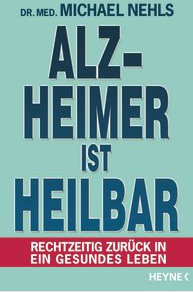 英文书名：Alzheimer's is Curable：Timely return to a healthy life德文书名：Alzheimer ist heilbar  作    者：Michael Nehls出 版 社：Random House Germany代理公司：ANA页    数：320页，包含内文图片 出版时间：2015年9月代理地区：中国大陆、台湾审读资料：电子稿类    型：保健版权已授：法国内容简介：       老年痴呆症的真相。     每隔四秒钟，全世界某地就会出现一例新的老年痴呆病人。迄今为止，老年痴呆没有治愈的希望。因此不足为奇，越来越多人害怕老年痴呆症。然而，迈克尔·尼尔斯博士证明：老年痴呆症不是年老的结果，而是忽视自然需要的生活方式造成的。他运用整体论的方法，展示了适当的方法，不仅能预防老年痴呆症，早期运用还能治愈老年痴呆症。     这种方法前途无量，开启了未来之路，也给我们提供了动力，自己对自己的生活负责，自己掌握自己的生活。作者简介：     医学博士迈克尔·尼尔斯（  Michael Nehls ）是分子基因研究专家和医生。他在美国和德国做学术研究，发现了许多遗传性疾病的关键因素，后来领导一家美国生物技术公司的基因研究部门。2000-2007年间，他在慕尼黑担任一家生物制药公司的首席执行官。迈克尔·尼尔斯目前在写非小说作品，拍摄纪录片，举行策略和健康方面的讲座。2015年，他获得罗斯托克大学颁发的汉斯精神病学奖。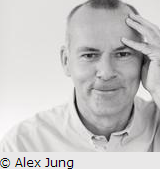      他的网站是www.michael-nehls.de谢谢您的阅读！请将反馈信息发至：夏蕊（Susan Xia）安德鲁·纳伯格联合国际有限公司北京代表处北京市海淀区中关村大街甲59号中国人民大学文化大厦1705室邮编：100872电话：010-82504406传真：010-82504200Email：susan@nurnberg.com.cn 网址：http://www.nurnberg.com.cn
微博：http://weibo.com/nurnberg豆瓣小站：http://site.douban.com/110577/